   STAROSTWO POWIATOWE W PRUSZKOWIE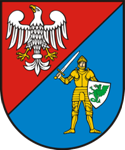 Filia Wydziału Obsługi Mieszkańców w Raszynie   STAROSTWO POWIATOWE W PRUSZKOWIEFilia Wydziału Obsługi Mieszkańców w RaszynieKARTA INFORMACYJNAKARTA INFORMACYJNAZnak:  WOM.5430.09.RZwrot zatrzymanego prawa jazdy lub przywrócenie cofniętego uprawnienia na okres przekraczający 1 rok Znak:  WOM.5430.09.Rnazwa decyzjiKomórka organizacyjna:  Wydział Obsługi MieszkańcówKomórka organizacyjna:  Wydział Obsługi MieszkańcówWymagane dokumentywniosek,kolorowa fotografia o wymiarach 35 x 45 mm, wykonana na jednolitym jasnym tle, mająca dobrą ostrość oraz odwzorowująca naturalny kolor skóry, obejmująca wizerunek od wierzchołka głowy do górnej części barków, 
tak aby twarz zajmowała 70-80% fotografii, pokazująca wyraźnie oczy, zwłaszcza źrenice, i przedstawiająca osobę w pozycji frontalnej, bez nakrycia głowy i okularów z ciemnymi szkłami, patrzącą na wprost z otwartymi oczami nieprzesłoniętymi włosami, z naturalnym wyrazem twarzy i zamkniętymi ustami; fotografia powinna być wykonana nie wcześniej niż 6 miesięcy przed dniem złożenia wniosku,orzeczenie lekarskie)*, stwierdzające brak przeciwwskazań zdrowotnych do kierowania pojazdem, wydane przez Wojewódzki Ośrodek Medycy Pracy właściwy ze względu na miejsce zamieszkania,orzeczenie psychologiczne)* stwierdzające brak przeciwwskazań do kierowania pojazdem,dowód uiszczenia opłaty skarbowej za wydanie decyzji,dokument potwierdzający udzielenie pełnomocnictwa, jeżeli w sprawie występuje pełnomocnik (3_pełnomocnictwo),dokument tożsamości (do wglądu).)* jeśli jest wymaganeSposób załatwienia sprawyPo złożeniu dokumentów w Wydziale Obsługi Mieszkańców generowany jest 
i przekazany wnioskodawcy indywidualny nr profilu kandydata na kierowcę (PKK), niezbędny do zapisania się na egzamin w Wojewódzkim Ośrodku Ruchu Drogowego (zgodnie z § 7 ust. 1 rozporządzenia Ministra Infrastruktury i Budownictwa
 z dnia 24 lutego 2016 r. w sprawie wydawania dokumentów stwierdzających uprawnienia do kierowania pojazdami; informację o wygenerowaniu PKK z podaniem numeru, przekazuje się osobie, której ten profil dotyczy).OpłatyOpłata skarbowa za wydanie decyzji – 10 zł.Podstawa:Ustawa z dnia 16 listopada 2006 r. o opłacie skarbowej.Wnoszenie opłat:Opłatę skarbową można dokonać przelewem na konto Urzędu Miasta Pruszkowa, ul. Kraszewskiego 14/16: Bank PEKAO S.A. o/Pruszków, nr 49 1240 6973 1111 0010 8630 1623, bezpośrednio w kasie tego urzędu lub w kasie Starostwa.    Opłatę skarbową w kwocie 17,00 zł za złożenie dokumentu stwierdzającego         udzielenie pełnomocnictwa można dokonać przelewem na konto Urzędu Gminy w Raszynie (Bank Spółdzielczy)  65 8004 0002 2001 0000 0316 0001 lub w kasie Urzędu.Miejsce złożenia dokumentów:   parter, pokój 14A  Miejsce złożenia dokumentów:   parter, pokój 14A  Termin załatwienia sprawy:   1.Sprawy nie wymagające zbierania, informacji lub wyjaśnień – wygenerowanie PKK do 2 dni roboczych.2. Do 1 miesiąca – sprawy wymagające postępowania wyjaśniającego.3. Do 2 miesięcy – sprawy szczególnie skomplikowane.Termin załatwienia sprawy:   1.Sprawy nie wymagające zbierania, informacji lub wyjaśnień – wygenerowanie PKK do 2 dni roboczych.2. Do 1 miesiąca – sprawy wymagające postępowania wyjaśniającego.3. Do 2 miesięcy – sprawy szczególnie skomplikowane.Sprawy prowadzą: koordynator zespołu główny specjalista Malwina Reca tel. 22-701 79 32, komunikacja@raszyn.plSprawy prowadzą: koordynator zespołu główny specjalista Malwina Reca tel. 22-701 79 32, komunikacja@raszyn.plTryb odwoławczy: Od decyzji przysługuje odwołanie do Samorządowego Kolegium Odwoławczego w Warszawie za pośrednictwem Starosty Pruszkowskiego w terminie 14 dni od dnia doręczenia decyzji.Tryb odwoławczy: Od decyzji przysługuje odwołanie do Samorządowego Kolegium Odwoławczego w Warszawie za pośrednictwem Starosty Pruszkowskiego w terminie 14 dni od dnia doręczenia decyzji.Podstawa prawna: Art. 49 i art. 103 ust. 3 ustawy z dnia 5 stycznia 2011 r. o kierujących pojazdami;§ 13 rozporządzenia Ministra Infrastruktury i Budownictwa z dnia 24 lutego 2016 r. w sprawie wydawania dokumentów stwierdzających uprawnienia do kierowania pojazdami.Podstawa prawna: Art. 49 i art. 103 ust. 3 ustawy z dnia 5 stycznia 2011 r. o kierujących pojazdami;§ 13 rozporządzenia Ministra Infrastruktury i Budownictwa z dnia 24 lutego 2016 r. w sprawie wydawania dokumentów stwierdzających uprawnienia do kierowania pojazdami.Formularze i wnioski do pobrania:1_wzór wniosku o zwrot zatrzymanego prawa jazdy/przywrócenie uprawnień2_informacja wypełnianie wniosku_9Ze względów technicznych (ściśle wymagane rozmieszczenie pól, odpowiednia jakość druku) wniosek do niniejszych kart załączono w celach informacyjnych. Wymagane jest korzystanie
 z wniosków oryginalnych, dostępnych w wydziałach komunikacji.3_pełnomocnictwoFormularze i wnioski do pobrania:1_wzór wniosku o zwrot zatrzymanego prawa jazdy/przywrócenie uprawnień2_informacja wypełnianie wniosku_9Ze względów technicznych (ściśle wymagane rozmieszczenie pól, odpowiednia jakość druku) wniosek do niniejszych kart załączono w celach informacyjnych. Wymagane jest korzystanie
 z wniosków oryginalnych, dostępnych w wydziałach komunikacji.3_pełnomocnictwo